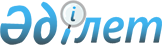 2018-2020 жылдарға арналған Ғабит Мүсірепов атындағы ауданының бюджеті туралыСолтүстік Қазақстан облысы Ғабит Мүсірепов атындағы аудан мәслихаты 2017 жылғы 22 желтоқсандағы № 16-1 шешімі. Солтүстік Қазақстан облысының Әділет департаментінде 2018 жылғы 16 қаңтарда № 4510 болып тіркелді.
      Қазақстан Республикасының 2008 жылғы 4 желтоқсандағы Бюджеттік кодексінің 75-бабына, "Қазақстан Республикасындағы жергілікті мемлекеттік басқару және өзін-өзі басқару туралы" Қазақстан Республикасының 2001 жылғы 23 қаңтардағы Заңының 6-бабы 1-тармағы 1) тармақшасына сәйкес, Солтүстік Қазақстан облысы Ғабит Мүсірепов атындағы ауданының мәслихаты ШЕШТІ:
      1. Тиісінше 1, 2 және 3-қосымшаларға сәйкес 2018-2020 жылдарға арналған, соның ішінде 2018 жылға арналған аудандық бюджет келесі көлемде бекітілсін:
      1) кірістер – 6 014 687,8 мың теңге:
      салықтық түсімдер – 1 035 253,2 мың теңге;
      салықтық емес түсімдер – 65 148,2 мың теңге;
      негізгі капиталды сатудан түсетін түсімдер – 60 927,8 мың теңге;
      трансферттер түсімі – 4 853 358,6 мың теңге;
      2) шығындар – 6 082 426,6 мың теңге;
      3) таза бюджеттік кредиттеу – 104 142,5 мың теңге:
      бюджеттік кредиттер – 133 373 мың теңге;
      бюджеттік кредиттерді өтеу – 29 230,5 мың теңге;
      4) қаржы активтерімен операциялар бойынша сальдо - -13 636,2 мың теңге:
      қаржы активтерін сатып алу - 0;
      мемлекеттің қаржы активтерін сатудан түсетін түсімдер – 13 636,2 мың теңге;
      5) бюджет тапшылығы (профициті) – -158 245,1 мың теңге;
      6) бюджет тапшылығын қаржыландыру (профицитін пайдалану) - 158 245,1 мың теңге:
      қарыздар түсімі – 133 373 мың теңге;
      қарыздарды өтеу – 29 230,5 мың теңге;
      бюджет қаражатының пайдаланылатын қалдықтары – 54 102,6 мың теңге.
      Ескерту. 1-тармақ жаңа редакцияда - Солтүстік Қазақстан облысы Ғабит Мүсірепов атындағы аудан мәслихатының 04.12.2018 № 35-1 (01.01.2018 бастап қолданысқа енгізіледі) шешімімен. 


      2. 2018 жылға арналған аудандық бюджеттің кірістері Қазақстан Республикасының 2008 жылғы 4 желтоқсандағы Бюджет кодексіне сәйкес мынадай салықтық түсімдер есебінен қалыптастырылатыны белгіленсін:
      ауылдың, кенттің, ауылдық округтің аумағында тіркелген жеке тұлғалардың төлем көзінен салық салынбайтын кірістері бойынша жеке табыс салығын қоспағанда, облыстық мәслихат белгілеген кірістерді бөлу нормативтері бойынша жеке табыс салығы;
      облыстық мәслихат белгілеген кірістерді бөлу нормативтері бойынша әлеуметтік салық;
      мүлкі аудандық маңызы бар қаланың, ауылдың, кенттің, ауылдық округтің аумағында орналасқан жеке тұлғалардың мүлкіне салынатын салықты қоспағанда, жеке және заңды тұлғалардың, дара кәсіпкерлердің мүлкіне салынатын салық;
      жер учаскесі ауылда, кентте орналасқан жеке және заңды тұлғалардан алынатын, елдi мекендер жерлерiне салынатын жер салығын қоспағанда, жер салығы;
      бірыңғай жер салығы;
      аудандық маңызы бар қалада, ауылда, кентте тіркелген жеке және заңды тұлғалардан алынатын көлік құралдары салығын қоспағанда, көлік құралдары салығы;
      тіркелген салық;
      бензинге (авиациялық бензинді қоспағанда) және дизель отынына акциздер;
      жер учаскелерін пайдаланғаны үшін төлемақы;
      қызметтің жекелеген түрлерімен айналысу құқығы үшiн лицензиялық алым;
      республикалық бюджет есебіне жазылатын, консулдық алымнан және мемлекеттік баждардан басқа мемлекеттік баж.
      3. 2018 жылға арналған аудандық бюджеттің кірістері мынадай салықтық емес түсімдер есебінен қалыптастырылатыны белгіленсін:
      ауданның коммуналдық меншігіндегі мүлікті жалға беруден түсетін кірістер; ауданның ауыл, кент ауылдық округ әкімдерінің басқаруындағы коммуналдық меншігіндегі мүлікті жалға беруден түсетін кірістерден басқа;
      ауданның коммуналдық меншігінен түсетін түсімдер;
      аудан бюджетіне өзге де салықтық емес түсімдер.
      4. Аудандық бюджеттің кірістері негізгі капиталды сатудан түсетін түсімдер есебінен қалыптастырылатыны белгіленсін:
      ауыл шаруашылық мақсатындағы жер учаскелерін қоспағанда, жер учаскелерін сатудан түсетін түсімдер.
      5. Аудандық бюджеттің түсімдері республикалық бюджеттен берілген бюджеттік кредиттерді өтеу бойынша түсетін түсімдер арқылы құралатыны белгіленсін.
      6. Аудандық бюджеттің түсімдері мемлекеттік қаржы активтерін сатудан түсетін түсімдер есебінен құралатыны белгіленсін.
      7. 2018 жылға арналған аудан бюджетінде облыстық бюджеттен аудан бюджетіне табысталатын субвенция көлемі 3 408 724 мың теңге сомасында қарастырылғаны ескерілсін.
      8. 2018 жылға арналған аудан бюджетінде, 4 қосымшаға сәйкес, аудандық бюджеттен ауылдық округтердің бюджетіне берілетін субвенция көлемі 78 266 мың теңге сомасында қарастырылғаны ескерілсін.
      9. 2018 жылға арналған аудандық бюджетте республикалық бюджеттен мақсатты трансферттер ескерілсін, соның ішінде:
      1) тілдік курстар бойынша тағылымдамадан өткен мұғалімдерге қосымша төлеу;
      2) негізгі қызметкердің оқу кезеңінде мұғалімдерге ауыстыру үшін қосымша төлеу;
      3) мемлекеттік атаулы әлеуметтік көмек төлеуге;
      4) халықты жұмыспен қамту орталықтарында әлеуметтік жұмыс жөніндегі консультанттар мен ассистенттерді енгізуге;
      5) техникалық көмекші (компенсаторлық) құралдардың тізімін кеңейту;
       6) мұқтаж мүгедектерді міндетті гигиеналық құралдармен қамтамасыз ету нормаларын ұлғайтуға;
       7) ымдау тілі мамандарының қызмет көрсетуіне;
       8) мүгедектерді жұмысқа орналастыруға арналған арнайы жұмыс орындарын құруға субсидиялауға;
      9) жалақыны ішінара субсидиялауға;
      10) көшуге ұсынылатын субсидиялар;
      11) жастар тәжірибесіне;
      12) тұрғын үйді жалға алу (аренда) және коммуналдық қызметтерді өтеуге; 
      13) жұмыс берушілерге субсидиялар;
      14) қоныс аударушыларға жаңа бизнес-идеяларды іске асыру үшін гранттар;
      15) Новоишим ауылындағы кәріздік желілер мен тазарту объектілерінің құрылысына; 
      16) Ғабит Мүсірепов атындағы ауданның Старобелка, Бірлік ауылын топтық көзінің сумен жабдықтау құрылысына;
      17) Ғабит Мүсірепов атындағы ауданы Чернобаевка ауылының топтық су көзімен жабдықтау құрылысына.
      18) білім ұйымдарын жоғары жылдамдықтағы интернет желісіне қосуды қамтамасыз ету;
      19) Новоишим ауылының Советский көшесінде сыртқы инженерлік желілерімен және аумақты абаттандырумен елу пәтерлі тұрғын үйдің құрылысы;
      20) білім берудің жаңартылған мазмұны бойынша бастауыш, негізгі және жалпы орта білім беру оқыту бағдарламаларын іске асыратын мұғалімдерге қосымша ақы төлеуге және жергілікті бюджет қаражаты есебінен осы бағыт бойынша төленген сомаларды өтеуге;
      21) ұлттық біліктілік тестілуден өткен және бастауыш, негізгі және орта білім беру бағдарламаларын іске асыратын мұғалімдерге педагогикалық шеберлік біліктілігіне қосымша ақы төлеуге.
      Ескерту. 9-тармаққа өзгеріс енгізілді - Солтүстік Қазақстан облысы Ғабит Мүсірепов атындағы аудан мәслихатының 16.05.2018 № 24-2 (01.01.2018 бастап қолданысқа енгізіледі) шешімімен; 03.07.2018 № 26-3 (01.01.2018 бастап қолданысқа енгізіледі) шешімдерімен.


      10. 2018 жылға арналған аудандық бюджетте республикалық бюджеттен берілетін нысаналы трансферттері ескерілсін, оның ішінде:
      1) Ғабит Мүсірепов атындағы ауданы Чернобаевка ауылының топтық су көзімен жабдықтау құрылысына;
      2) Ғабит Мүсірепов атындағы ауданның Қырымбет, Сокологоровка, Ковыльный ауылдарын топтық су көзімен жабдықтау құрылысына;
      3) Ғабит Мүсірепов атындағы ауданның Возвышенка, Чернозубовка ауылдарын топтық су көзімен жабдықтау құрылысына;
      4) Ғабит Мүсірепов атындағы ауданның Старобелка, Бірлік ауылдарын топтық су көзімен жабдықтау құрылысы;
      5) оқулықтар сатып алуға және жеткізуге;
      6) энзоотиялық ауруларына қарсы алдын-алу іс-шараларын жүргізуге;
      7) қоныс аударушылар мен оралмандар үшін тұрғын үйді жалға алу (аренда) бойынша шығындардың орнын толтыруға; 
      8) ұялы орталықтарды қоса алғанда, еңбек нарығында сұранысқа ие мамандықтарға жұмысшы кадрларды қысқа мерзімді кәсіптік оқытуға;
      9) "Шұқыркөл–Новоселов" аудандық маңызы бар автожолдардың орташа жөндеуіне;
      10) "Рузаев-Чернозубовка" аудандық маңызы бар автожолдарындағы құбырлардың орташа жөндеуіне;
      11) Ғабит Мүсірепов атындағы ауданының аудандық маңызы бар "Тахтаброд-Сокологоровка-Қырымбет" учаскесіндегі Тахтаброд-Сокологоровка" автожолын ағымды жөндеу;
      12) Новоишим ауылында елу пәтерлі тұрғын үйдің құрылысы;
      13) алып тасталды - Солтүстік Қазақстан облысы Ғабит Мүсірепов атындағы аудан мәслихатының 02.10.2018 № 30-1 (01.01.2018 бастап қолданысқа енгізіледі) шешімімен;

      14) алып тасталды - Солтүстік Қазақстан облысы Ғабит Мүсірепов атындағы аудан мәслихатының 02.10.2018 № 30-1 (01.01.2018 бастап қолданысқа енгізіледі) шешімімен;


      15) "Орта білім беретін үздік ұйым" грантын тағайындау;
      16) Аудандық маңызы бар "Ялты-Рыбинка-Симоновка" автомобиль жолдарында темірбетон құбырларды орташа жөндеу; 
      17) қазандықтар сатып алу;
      18) Солтүстік Қазақстан облысы Ғабит Мүсірепов атындағы аудан әкімдігінің "Солтүстік Қазақстан облысы Ғабит Мүсірепов атындағы аудан әкімдігінің мәдениет және тілдерді дамыту бөлімі" коммуналдық мемлекеттік мекемесінің "Мәдениет үйі" мемлекеттік коммуналдық қазынашылық кәсіпорнының шатырын күрделі жөндеу;
      19) Қырымбет, Сокологоровка, Ковыльный ауылдарында шоқтық сумен жабдықтау қөзінің құрылысы;
      20) эпизоотияға қарсы іс-шаралар жүргізу. 
      Ескерту. 10-тармаққа өзгеріс енгізілді - Солтүстік Қазақстан облысы Ғабит Мүсірепов атындағы аудан мәслихатының 16.05.2018 № 24-2 (01.01.2018 бастап қолданысқа енгізіледі) шешімімен; 03.07.2018 № 26-3 (01.01.2018 бастап қолданысқа енгізіледі); 02.10.2018 № 30-1 (01.01.2018 бастап қолданысқа енгізіледі) шешімдерімен.


      11. Мамандарға әлеуметтік қолдау көрсету шараларын жүзеге асыру үшін 2018 жылға арналған аудан бюджетінде республикалық бюджет есебінен бюджеттік несиелер қарастырылсын.
      12. Жергілікті атқарушы органның 2018 жылға арналған резерві 7 908 мың теңге сомасында бекітілсін.
      Ескерту. 12-тармақ жаңа редакцияда - Солтүстік Қазақстан облысы Ғабит Мүсірепов атындағы аудан мәслихатының 03.07.2018 № 26-3 (01.01.2018 бастап қолданысқа енгізіледі) шешімімен.


      13. 2018 жылғы аудандық бюджеттен 29 180 мың теңге сомасында бюджеттік алу қарастырылсын.
      Ескерту. 13-тармақ жаңа редакцияда - Солтүстік Қазақстан облысы Ғабит Мүсірепов атындағы аудан мәслихатының 16.05.2018 № 24-2 (01.01.2018 бастап қолданысқа енгізіледі) шешімімен
      14. Азаматтық қызметшілер болып табылатын және ауылдық жерде жұмыс iстейтiн денсаулық сақтау, әлеуметтiк қамсыздандыру, бiлiм беру, мәдениет, спорт және ветеринария саласындағы мамандарға қызметтiң осы түрлерiмен қалалық жағдайда айналысатын азаматтық қызметшiлердiң айлықақыларымен және мөлшерлемелерімен салыстырғанда кемiнде жиырма бес пайызға жоғарылатылған лауазымдық айлықақылар мен тарифтiк мөлшерлемелер белгiленедi. Берілген нұсқа ветеринария саласында қызмет атқаратын ветеринарлық пунктердің ветеринар мамандарынада қолданылсын. 
      15. 2018 жылы бюджеттік сала қызметкерлеріне жалақыны толық көлемде төлеу қамтамасыз етілсін.
      16. 2018 жылға аудандық бюджеттің орындалу процесінде секвестрлеуге жатпайтын жергілікті бюджеттік бағдарламалар тізбесі 5 қосымшаға сәйкес белгіленсін.
      17. 2018 жылға аудан бюджетіне берілетін ауылдық округтер бойынша жергілікті өзін-өзі басқару органдарына трансферттер 6 қосымшаға сәйкес бекітілсін.
      18. Осы шешім 2018 жылғы 1 қаңтардан бастап қолданысқа енгізіледі. 2018 жылға арналған Ғабит Мүсірепов атындағы ауданының бюджеті
      Ескерту. 1-қосымша жаңа редакцияда - Солтүстік Қазақстан облысы Ғабит Мүсірепов атындағы аудан мәслихатының 04.12.2018 № 35-1 (01.01.2018 бастап қолданысқа енгізіледі) шешімімен.
      Кестенің жалғасы Ғабит Мүсірепов атындағы ауданның 2019 жылға арналған бюджеті
      Кестенің жалғасы Ғабит Мүсірепов атындағы ауданның 2020 жылға арналған бюджеті
      Кестенің жалғасы 2018 жылға аудандық бюджеттен ауылдық округ бюджеттеріне берілетін бюджеттік субвенцияларын бөлу 2018 жылда аудандық бюджеттің орындалу процесінде қысқартуға жатпайтын  бюджеттік бағдарламалардың ТІЗБЕСІ 2018 жылға жергілікті өзін-өзі басқару органдарының ауылдық округтер бойынша трансферттерді бөлу
					© 2012. Қазақстан Республикасы Әділет министрлігінің «Қазақстан Республикасының Заңнама және құқықтық ақпарат институты» ШЖҚ РМК
				
      Солтүстік Қазақстан облысы

      Ғабит Мүсірепов атындағы

      аудан мәслихатының

      XVІ сессиясының төрайымы

Л. Әбдрахманова

      Солтүстік Қазақстан облысы

      Ғабит Мүсірепов атындағы

      аудан мәслихатының хатшысы

Е. Әділбеков
Аудан мәслихатының 2017 жылғы 22 желтоқсандағы № 16-1 шешіміне 1-қосымша
Санаты
Сыныбы
Кіші сыныбы
Атауы
Сома (мың теңге)
1. Кірістер
6 014 687,8
1
Салықтық түсімдер
1 035 253,2
01
Табыс салығы
15 823,2
2
Жеке табыс салығы
15 823,2
03
Әлеуметтiк салық
424 708
1
Әлеуметтiк салық
424 708
04
Меншiкке салынатын салықтар
238 670
1
Мүлiкке салынатын салықтар
209 983
3
Жер салығы
3 425
4
Көлiк құралдарына салынатын салық
14 849
5
Бірыңғай жер салығы
10 413
05
Тауарларға, жұмыстарға және қызметтерге салынатын iшкi салықтар
337 052
2
Акциздер
4 670
3
Табиғи және басқа да ресурстарды пайдаланғаны үшiн түсетiн түсiмдер
316 438
4
Кәсiпкерлiк және кәсiби қызметтi жүргiзгенi үшiн алынатын алымдар
15 944
08
Заңдық маңызы бар әрекеттерді жасағаны және (немесе) оған уәкілеттігі бар мемлекеттік органдар немесе лауазымды адамдар құжаттар бергені үшін алынатын міндетті төлемдер
19 000
1
Мемлекеттік баж
19 000
2
Салықтық емес түсiмдер
65 148,2
01
Мемлекеттік меншіктен түсетін кірістер
8 952,2
1
Мемлекеттік кәсіпорындардың таза кірісі бөлігінің түсімдері
20
5
Мемлекет меншігіндегі мүлікті жалға беруден түсетін кірістер
8 806
7
Мемлекеттік бюджеттен берілген кредиттер бойынша сыйақылар
64,2
9
Мемлекет меншігінен түсетін басқа да кірістер 
62
02
Мемлекеттік бюджеттен қаржыландырылатын мемлекеттік мекемелердің тауарларды (жұмыстарды, қызметтерді) өткізуінен түсетін түсімдер
1 917
1
Мемлекеттік бюджеттен қаржыландырылатын мемлекеттік мекемелердің тауарларды (жұмыстарды, қызметтерді) өткізуінен түсетін түсімдер
1 917
04
Мемлекеттік бюджеттен қаржыландырылатын, сондай-ақ Қазақстан Республикасы Ұлттық Банкінің бюджетінен (шығыстар сметасынан) қамтылатын және қаржыландырылатын мемлекеттік мекемелер салатын айыппұлдар, өсімпұлдар, санкциялар, өндіріп алулар
1 665
1
Мұнай секторы ұйымдарынан түсетін түсімдерді қоспағанда, мемлекеттік бюджеттен қаржыландырылатын, сондай-ақ Қазақстан Республикасы Ұлттық Банкінің бюджетінен (шығыстар сметасынан) қамтылатын және қаржыландырылатын мемлекеттік мекемелер салатын айыппұлдар, өсімпұлдар, санкциялар, өндіріп алулар
1 665
06
Басқа да салықтық емес түсiмдер
52 614
1
Басқа да салықтық емес түсiмдер
52 614
3
Негізгі капиталды сатудан түсетін түсімдер
60 927,8
01
Мемлекеттік мекемелерге бекітілген мемлекеттік мүлікті сату
6 653,6
1
Мемлекеттік мекемелерге бекітілген мемлекеттік мүлікті сату
6 653,6
03
Жердi және материалдық емес активтердi сату
54 274,2
1
Жерді сату
54 274,2
4
Трансферттердің түсімдері
4 853 358,6
01
Төмен тұрған мемлекеттік басқару органдарынан трансферттер
29 180
3
Аудандық маңызы бар қалалардың, ауылдардың, кенттердің, ауылдық округтердің бюджеттерінен трансферттер 
29 180
02
Мемлекеттiк басқарудың жоғары тұрған органдарынан түсетiн трансферттер
4 824 178,6
2
Облыстық бюджеттен түсетiн трансферттер
4 824 178,6
Функцио-налдық топ
Функцио-налдық кіші топ
Бюджеттік бағдарла-малардың әкімшісі
Бағдар-лама
Атауы
Сома (мыңтеңге)
2. Шығындар
6 082 426,6
01
Жалпы сипаттағы мемлекеттiк қызметтер 
303 373,6
1
Мемлекеттiк басқарудың жалпы функцияларын орындайтын өкiлдi, атқарушы және басқа органдар
220 914,1
112
Аудан (облыстық маңызы бар қала) мәслихатының аппараты
16 166
001
Аудан (облыстық маңызы бар қала) мәслихатының қызметін қамтамасыз ету жөніндегі қызметтер
16 166
122
Аудан (облыстық маңызы бар қала) әкімінің аппараты
118 486,2
001
Аудан (облыстық маңызы бар қала) әкімінің қызметін қамтамасыз ету жөніндегі қызметтер
114 801,3
003
Мемлекеттік органның күрделі шығыстары
2 293,5
113
Жергілікті бюджеттерден берілетін ағымдағы нысаналы трансферттер
1 391,4
123
Қаладағы аудан, аудандық маңызы бар қала, кент, ауыл, ауылдық округ әкімінің аппараты
86 261,9
001
Қаладағы аудан, аудандық маңызы бар қаланың, кент, ауыл, ауылдық округ әкімінің қызметін қамтамасыз ету жөніндегі қызметтер
86 106,9
022
Мемлекеттік органның күрделі шығыстары
155
2
Қаржылық қызмет
1 440,4
459
Ауданның (облыстық маңызы бар қаланың) экономика және қаржы бөлімі
1 440,4
003
Салық салу мақсатында мүлікті бағалауды жүргізу
1 079
010
Жекешелендіру, коммуналдық меншікті басқару, жекешелендіруден кейінгі қызмет және осыған байланысты дауларды реттеу
361,4
9
Жалпы сипаттағы өзге де мемлекеттiк қызметтер
81 019,1
458
Ауданның (облыстық маңызы бар қаланың) тұрғын үй-коммуналдық шаруашылығы, жолаушылар көлігі және автомобиль жолдары бөлімі
48 680,2
001
Жергілікті деңгейде тұрғын үй-коммуналдық шаруашылығы, жолаушылар көлігі және автомобиль жолдары саласындағы мемлекеттік саясатты іске асыру жөніндегі қызметтер
19 761
013
Мемлекеттік органның күрделі шығыстары
1 100
113
Жергілікті бюджеттерден берілетін ағымдағы нысаналы трансферттер
27 819,2
459
Ауданның (облыстық маңызы бар қаланың) экономика және қаржы бөлімі
32 338,9
001
Ауданның (облыстық маңызы бар қаланың) экономикалық саясатын қалыптастыру мен дамыту, мемлекеттік жоспарлау, бюджеттік атқару және коммуналдық меншігін басқару саласындағы мемлекеттік саясатты іске асыру жөніндегі қызметтер
32 338,9
02
Қорғаныс
18 448
1
Әскери мұқтаждар
13 852
122
Аудан (облыстық маңызы бар қала) әкімінің аппараты
13 852
005
Жалпыға бірдей әскери міндетті атқару шеңберіндегі іс-шаралар
13 852
2
Төтенше жағдайлар жөнiндегi жұмыстарды ұйымдастыру
4 596
122
Аудан (облыстық маңызы бар қала) әкімінің аппараты
4 596
006
Аудан (облыстық маңызы бар қала) ауқымындағы төтенше жағдайлардың алдын алу және оларды жою
4 321
007
Аудандық (қалалық) ауқымдағы дала өрттерінің, сондай-ақ мемлекеттік өртке қарсы қызмет органдары құрылмаған елдi мекендерде өрттердің алдын алу және оларды сөндіру жөніндегі іс-шаралар
275
03
Қоғамдық тәртіп, қауіпсіздік, құқықтық, сот, қылмыстық-атқару қызметі
1 758
9
Қоғамдық тәртіп және қауіпсіздік саласындағы басқа да қызметтер
1 758
458
Ауданның (облыстық маңызы бар қаланың) тұрғын үй-коммуналдық шаруашылығы, жолаушылар көлігі және автомобиль жолдары бөлімі
1 758
021
Елдi мекендерде жол қозғалысы қауiпсiздiгін қамтамасыз ету
1 758
04
Бiлiм беру
3 559 151,6
1
Мектепке дейiнгi тәрбие және оқыту
257 191,7
464
Ауданның (облыстық маңызы бар қаланың) білім бөлімі
257 191,7
009
Мектепке дейінгі тәрбие мен оқыту ұйымдарының қызметін қамтамасыз ету
106 109,7
040
Мектепке дейінгі білім беру ұйымдарында мемлекеттік білім беру тапсырысын іске асыруға
151 082
2
Бастауыш, негізгі орта және жалпы орта білім беру
3 116 892,2
464
Ауданның (облыстық маңызы бар қаланың) білім бөлімі
3 019 231,7
003
Жалпы білім беру
2 973 604,7
006
Балалар үшін қосымша білім беру
45 627
465
Ауданның (облыстық маңызы бар қаланың) дене шынықтыру және спорт бөлімі
97 660,5
017
 Балалар мен жасөспірімдерге спорттан қосымша білім беру
97 660,5
9
Бiлiм беру саласындағы өзге де қызметтер
185 067,7
464
Ауданның (облыстық маңызы бар қаланың) білім бөлімі
185 067,7
001
Жергілікті деңгейде білім беру саласындағы мемлекеттік саясатты іске асыру жөніндегі қызметтер
16 044
005
Ауданның (областык маңызы бар қаланың) мемлекеттік білім беру мекемелер үшін оқулықтар мен оқу-әдiстемелiк кешендерді сатып алу және жеткізу
70 531
015
Жетім баланы (жетім балаларды) және ата-аналарының қамқорынсыз қалған баланы (балаларды) күтіп-ұстауға қамқоршыларға (қорғаншыларға) ай сайынға ақшалай қаражат төлемі
18 109,7
023
Әдістемелік жұмыс
12 299
029
Балалар мен жасөспірімдердің психикалық денсаулығын зерттеу және халыққа психологиялық-медициналық-педагогикалық консультациялық көмек көрсету
18 205
067
Ведомстволық бағыныстағы мемлекеттік мекемелер мен ұйымдардың күрделі шығыстары
49 879
06
Әлеуметтiк көмек және әлеуметтiк қамсыздандыру
280 791,4
1
Әлеуметтiк қамсыздандыру
20 338
451
Ауданның (облыстық маңызы бар қаланың) жұмыспен қамту және әлеуметтік бағдарламалар бөлімі
8 349,4
005
Мемлекеттік атаулы әлеуметтік көмек 
8 349,4
464
Ауданның (облыстық маңызы бар қаланың) білім бөлімі
11 988,6
030
Патронат тәрбиешілерге берілген баланы (балаларды) асырап бағу 
11 272,3
031
Жетім балаларды және ата-аналарының қамқорынсыз қалған, отбасылық үлгідегі балалар үйлері мен асыраушы отбасыларындағы балаларды мемлекеттік қолдау
716,3
2
Әлеуметтiк көмек
225 111,6
451
Ауданның (облыстық маңызы бар қаланың) жұмыспен қамту және әлеуметтік бағдарламалар бөлімі
225 111,6
002
Жұмыспен қамту бағдарламасы
85 855,4
006
Тұрғын үйге көмек көрсету
800,3
007
Жергілікті өкілетті органдардың шешімі бойынша мұқтаж азаматтардың жекелеген топтарына әлеуметтік көмек
12 380,5
010
Үйден тәрбиеленіп оқытылатын мүгедек балаларды материалдық қамтамасыз ету
745,3
014
Мұқтаж азаматтарға үйде әлеуметтiк көмек көрсету
85 087,5
017
Оңалтудың жеке бағдарламасына сәйкес мұқтаж мүгедектерді міндетті гигиеналық құралдармен қамтамасыз ету, қозғалуға қиындығы бар бірінші топтағы мүгедектерге жеке көмекшінің және есту бойынша мүгедектерге қолмен көрсететін тіл маманының қызметін ұсыну
3 569,3
023
Жұмыспен қамту орталықтарының қызметін қамтамасыз ету
36 673,3
9
Әлеуметтiк көмек және әлеуметтiк қамтамасыз ету салаларындағы өзге де қызметтер
35 341,8
451
Ауданның (облыстық маңызы бар қаланың) жұмыспен қамту және әлеуметтік бағдарламалар бөлімі
35 341,8
001
Жергілікті деңгейде халық үшін әлеуметтік бағдарламаларды жұмыспен қамтуды қамтамасыз етуді іске асыру саласындағы мемлекеттік саясатты іске асыру жөніндегі қызметтер 
23 717
011
Жәрдемақыларды және басқа да әлеуметтік төлемдерді есептеу, төлеу мен жеткізу бойынша қызметтерге ақы төлеу
500
050
Қазақстан Республикасында мүгедектердің құқықтарын қамтамасыз ету және өмір сүру сапасын жақсарту жөніндегі 2012 - 2018 жылдарға арналған іс-шаралар жоспарын іске асыру
11 124,8
07
Тұрғын үй-коммуналдық шаруашылық
1 029 620,7
1
Тұрғын үй шаруашылығы
408 924
455
Ауданның (облыстық маңызы бар қаланың) мәдениет және тілдерді дамыту бөлімі
19 474,2
24
Нәтижелі жұмыспен қамтуды және жаппай кәсіпкерлікті дамыту бағдарламасы шеңберінде қалалардың және ауылдық елді мекендердің объектілерін жөндеу
19 474,2
472
Ауданның (облыстық маңызы бар қаланың) құрылыс, сәулет және қала құрылысы бөлімі
389 449,8
003
Коммуналдық тұрғын үй қорының тұрғын үйін жобалау және (немесе) салу, реконструкциялау
389 449,8
2
Коммуналдық шаруашылық
616 507,1
458
Ауданның (облыстық маңызы бар қаланың) тұрғын үй-коммуналдық шаруашылығы, жолаушылар көлігі және автомобиль жолдары бөлімі
616 507,1
058
Елді мекендердегі сумен жабдықтау және су бұру жүйелерін дамыту
616 507,1
3
Елді-мекендерді көркейту
4 189,6
458
Ауданның (облыстық маңызы бар қаланың) тұрғын үй-коммуналдық шаруашылығы, жолаушылар көлігі және автомобиль жолдары бөлімі
4 189,6
015
Елдi мекендердегі көшелердi жарықтандыру
4 189,6
08
Мәдениет, спорт, туризм және ақпараттық кеңістiк
237 902,1
1
Мәдениет саласындағы қызмет
102 625,3
455
Ауданның (облыстық маңызы бар қаланың) мәдениет және тілдерді дамыту бөлімі
102 625,3
003
Мәдени-демалыс жұмысын қолдау
102 625,3
2
Спорт
27 064,8
465
Ауданның (облыстық маңызы бар қаланың) дене шынықтыру және спорт бөлімі
27 064,8
001
Жергілікті деңгейде дене шынықтыру және спорт саласындағы мемлекеттік саясатты іске асыру жөніндегі қызметтер
9 013,7
006
Аудандық (облыстық маңызы бар қалалық) деңгейде спорттық жарыстар өткiзу
10 724
007
Әртүрлi спорт түрлерi бойынша аудан (облыстық маңызы бар қала) құрама командаларының мүшелерiн дайындау және олардың облыстық спорт жарыстарына қатысуы
7 087,1
032
Ведомстволық бағыныстағы мемлекеттік мекемелер мен ұйымдардың күрделі шығыстары
240
3
Ақпараттық кеңiстiк
77 880
455
Ауданның (облыстық маңызы бар қаланың) мәдениет және тілдерді дамыту бөлімі
67 753,7
006
Аудандық (қалалық) кiтапханалардың жұмыс iстеуi
66 468,3
007
Мемлекеттiк тiлдi және Қазақстан халқының басқа да тiлдерін дамыту
1 285,4
456
Ауданның (облыстық маңызы бар қаланың) ішкі саясат бөлімі
10 126,3
002
Мемлекеттік ақпараттық саясат жүргізу жөніндегі қызметтер
10 126,3
9
Мәдениет, спорт, туризм және ақпараттық кеңiстiктi ұйымдастыру жөнiндегi өзге де қызметтер
30 332
455
Ауданның (облыстық маңызы бар қаланың) мәдениет және тілдерді дамыту бөлімі
10 022
001
Жергілікті деңгейде тілдерді және мәдениетті дамыту саласындағы мемлекеттік саясатты іске асыру жөніндегі қызметтер
10 022
456
Ауданның (облыстық маңызы бар қаланың) ішкі саясат бөлімі
20 310
001
Жергілікті деңгейде ақпарат, мемлекеттілікті нығайту және азаматтардың әлеуметтік сенімділігін қалыптастыру саласында мемлекеттік саясатты іске асыру жөніндегі қызметтер
13 486
003
Жастар саясаты саласында іс-шараларды іске асыру
6 824
10
Ауыл, су, орман, балық шаруашылығы, ерекше қорғалатын табиғи аумақтар, қоршаған ортаны және жануарлар дүниесін қорғау, жер қатынастары
168 684,4
1
Ауыл шаруашылығы
137 134,6
462
Ауданның (облыстық маңызы бар қаланың) ауыл шаруашылығы бөлімі
23 832
001
Жергілікті деңгейде ауыл шаруашылығы саласындағы мемлекеттік саясатты іске асыру жөніндегі қызметтер
23 592
006
Мемлекеттік органның күрделі шығыстары 
240
473
Ауданның (облыстық маңызы бар қаланың) ветеринария бөлімі
113 302,6
001
Жергілікті деңгейде ветеринария саласындағы мемлекеттік саясатты іске асыру жөніндегі қызметтер
21 050
006
Ауру жануарларды санитарлық союды ұйымдастыру
410
007
Қаңғыбас иттер мен мысықтарды аулауды және жоюды ұйымдастыру
2 703,4
008
Алып қойылатын және жойылатын ауру жануарлардың, жануарлардан алынатын өнімдер мен шикізаттың құнын иелеріне өтеу
9 357
009
Жануарлардың энзоотиялық аурулары бойынша ветеринариялық іс-шараларды жүргізу
4 842,3
010
Ауыл шаруашылығы жануарларын сәйкестендіру жөніндегі іс-шараларды өткізу
2 350
011
Эпизоотияға қарсы іс-шаралар жүргізу
72 589,9
6
Жер қатынастары
9 681,4
463
Ауданның (облыстық маңызы бар қаланың) жер қатынастары бөлімі
9 681,4
001
Аудан (облыстық маңызы бар қала) аумағында жер қатынастарын реттеу саласындағы мемлекеттік саясатты іске асыру жөніндегі қызметтер
9 681,4
9
Ауыл, су, орман, балық шаруашылығы, қоршаған ортаны қорғау және жер қатынастары саласындағы басқа да қызметтер
21 868,4
459
Ауданның (облыстық маңызы бар қаланың) экономика және қаржы бөлімі
21 868,4
099
Мамандарға әлеуметтік қолдау көрсету жөніндегі шараларды іске асыру
21 868,4
11
Өнеркәсіп, сәулет, қала құрылысы және құрылыс қызметі
10 257,7
2
Сәулет, қала құрылысы және құрылыс қызметі
10 257,7
472
Ауданның (облыстық маңызы бар қаланың) құрылыс, сәулет және қала құрылысы бөлімі
10 257,7
001
Жергілікті деңгейде құрылыс, сәулет және қала құрылысы саласындағы мемлекеттік саясатты іске асыру жөніндегі қызметтер
10 257,7
12
Көлiк және коммуникация
67 072
1
Автомобиль көлiгi
67 072
458
Ауданның (облыстық маңызы бар қаланың) тұрғын үй-коммуналдық шаруашылығы, жолаушылар көлігі және автомобиль жолдары бөлімі
67 072
023
Автомобиль жолдарының жұмыс істеуін қамтамасыз ету
44 604,4
045
Аудандық маңызы бар автомобиль жолдарын және елді-мекендердің көшелерін күрделі және орташа жөндеу
22 467,6
13
Басқалар
30 559,3
3
Кәсiпкерлiк қызметтi қолдау және бәсекелестікті қорғау
8 974
469
Ауданның (облыстық маңызы бар қаланың) кәсіпкерлік бөлімі
8 974
001
Жергілікті деңгейде кәсіпкерлікті дамыту саласындағы мемлекеттік саясатты іске асыру жөніндегі қызметтер
8 974
9
Басқалар
21 585,3
123
Қаладағы аудан, аудандық маңызы бар қала, кент, ауыл, ауылдық округ әкімінің аппараты
4 947,7
040
Өңірлерді дамытудың 2020 жылға дейінгі бағдарламасы шеңберінде өңірлерді экономикалық дамытуға жәрдемдесу бойынша шараларды іске асыру
4 947,7
459
Ауданның (облыстық маңызы бар қаланың) экономика және қаржы бөлімі
16 637,6
012
Ауданның (облыстық маңызы бар қаланың) жергілікті атқарушы органының резерві 
16 637,6
14
Борышқа қызмет көрсету
64,2
1
Борышқа қызмет көрсету
64,2
459
Ауданның (облыстық маңызы бар қаланың) экономика және қаржы бөлімі
64,2
021
Жергілікті атқарушы органдардың облыстық бюджеттен қарыздар бойынша сыйақылар мен өзге де төлемдерді төлеу бойынша борышына қызмет көрсету
64,2
15
Трансферттер
374 743,6
1
Трансферттер
374 743,6
459
Ауданның (облыстық маңызы бар қаланың) экономика және қаржы бөлімі
374 743,6
006
Пайдаланылмаған (толық пайдаланылмаған) нысаналы трансферттерді қайтару
97 754,6
024
Заңнаманы өзгертуге байланысты жоғары тұрған бюджеттің шығындарын өтеуге төменгі тұрған бюджеттен ағымдағы нысаналы трансферттер
197 216
038
Субвенциялар
78 266
051
Жергілікті өзін-өзі басқару органдарына берілетін трансферттер
1 507
3. Таза бюджеттік кредиттер
104 142,5
Бюджеттік кредиттер
133 373
10
Ауыл, су, орман, балық шаруашылығы, ерекше қорғалатын табиғи аумақтар, қоршаған ортаны және жануарлар дүниесін қорғау, жер қатынастары
133 373
1
Ауыл шаруашылығы
133 373
459
Ауданның (облыстық маңызы бар қаланың) экономика және қаржы бөлімі
133 373
018
Мамандарды әлеуметтік қолдау шараларын іске асыру үшін бюджеттік кредиттер
133 373
Санаты
Сыныбы
Кіші сыныбы
Атауы
Сома (мың теңге)
5
Бюджеттік кредиттерді өтеу
29 230,5
1
Бюджеттік кредиттерді өтеу
29 230,5
1
Мемлекеттік бюджеттен берілген бюджеттік кредиттерді өтеу
29 230,5
4. Қаржы активтерiмен операциялар бойынша сальдо
-13 636,2
6
Мемлекеттің қаржы активтерін сатудан түсетін түсімдер
13 636,2
1
Мемлекеттің қаржы активтерін сатудан түсетін түсімдер
13 636,2
1
Қаржы активтерін ел ішінде сатудан түсетін түсімдер
13 636,2
5. Бюджет тапшылығы (профициті)
-158 245,1
6. Бюджет тапшылығын қаржыландыру (профицитін пайдалану) 
158 245,1
7
Қарыздар түсімдері
133 373
01
Мемлекеттік ішкі қарыздар
133 373
2
Қарыз алу келісім-шарттары
133 373
Функцио-налдық топ
Функцио-налдық кіші топ
Бюджеттік бағдарла-малардың әкімшісі
Бағдар-лама
Атауы
Сома (мың теңге)
16
Қарыздарды өтеу
29 230,5
459
Ауданның (облыстық маңызы бар қаланың) экономика және қаржы бөлімі
29 230,5
005
Жергілікті атқарушы органның жоғары тұрған бюджет алдындағы борышын өтеу
29 230,5
Санаты
Сыныбы
Кіші сыныбы
Атауы
Сома (мың теңге)
8
Бюджет қаражатының пайдаланылатын қалдықтары
54 102,6
01
Бюджет қаражаты қалдықтары
54 102,6
1
Бюджет қаражатының бос қалдықтары
54 102,6Аудан маслихатының 2017 жылғы 22 желтоқсандағы № 16-1 шешіміне 2 қосымша
Категория
Сынып
Сыныпша
Атауы
Сома (мың теңге) 
1. Табыстар
4 533 691
1
0
0
Салық түсімдері
1 045 155
1
1
Табыс салығы
8 237
1
1
2
Жеке табыс салығы
8 237
1
3
Әлеуметтiк салық
429 010
1
3
1
Әлеуметтiк салық
429 010
1
4
0
Меншiкке салынатын салықтар
276 534
1
4
1
Мүлiкке салынатын салықтар
239 228
1
4
3
Жер салығы
5 782
1
4
4
Көлiк құралдарына салынатын салық
16 374
1
4
5
Бірыңғай жер салығы
15 150
1
5
0
Тауарларға, жұмыстарға және қызметтерге салынатын iшкi салықтар
322 814
1
5
2
Акциздер
5 800
1
5
3
Табиғи және басқа да ресурстарды пайдаланғаны үшiн түсетiн түсiмдер
290 100
1
5
4
Кәсiпкерлiк және кәсiби қызметтi жүргiзгенi үшiн алынатын алымдар
26 914
1
8
0
Заңдық маңызы бар әрекеттерді жасағаны және (немесе) оған уәкілеттігі бар мемлекеттік органдар немесе лауазымды адамдар құжаттар бергені үшін алынатын міндетті төлемдер
8 560
1
8
1
Мемлекеттік баж
8 560
2
0
0
Салықтық емес түсiмдер
8 541
2
1
0
Мемлекеттік меншіктен түсетін кірістер
7 197
2
1
5
Мемлекет меншігіндегі мүлікті жалға беруден түсетін кірістер
7 197
2
2
0
Мемлекеттік бюджеттен қаржыландырылатын мемлекеттік мекемелердің тауарларды (жұмыстарды, қызметтерді) өткізуінен түсетін түсімдер
344
2
2
1
Мемлекеттік бюджеттен қаржыландырылатын мемлекеттік мекемелердің тауарларды (жұмыстарды, қызметтерді) өткізуінен түсетін түсімдер
344
2
6
Басқа да салықтық емес түсiмдер
1 000
2
6
1
Басқа да салықтық емес түсiмдер
1 000
3
Негізгі капиталды сатудан түсетін түсімдер
20 000
3
3
Жердi және материалдық емес активтердi сату
20 000
3
3
1
Жерді сату
20 000
4
0
0
Трансферттердің түсімдері
3 459 995
4
1
Мемлекеттiк басқарудың төмен тұрған органдарынан түсетiн трансферттер
31 736
4
1
3
Аудандық маңызы бар қалалардың, ауылдардың, кенттердің, ауылдық округтердің бюджеттерінен трансферттер 
31 736
4
2
Мемлекеттiк басқарудың жоғары тұрған органдарынан түсетiн трансферттер
3 428 259
Функционалдық топ
Кіші функция
Мекеме
Бағдарлама
Атауы
Сома (мың теңге)
Функционалдық топ
Кіші функция
Мекеме
Бағдарлама
Атауы
Сома (мың теңге)
2. Шығындар
4 533 691
Функционалдық топ
Кіші функция
Мекеме
Бағдарлама
Атауы
Сома (мың теңге)
01
Жалпы сипаттағы мемлекеттiк қызметтер 
252 088
Функционалдық топ
Кіші функция
Мекеме
Бағдарлама
Атауы
Сома (мың теңге)
1
Мемлекеттiк басқарудың жалпы функцияларын орындайтын өкiлдi, атқарушы және басқа органдар
204 747
Функционалдық топ
Кіші функция
Мекеме
Бағдарлама
Атауы
Сома (мың теңге)
112
Аудан (облыстық маңызы бар қала) мәслихатының аппараты
15 654
001
Аудан (облыстық маңызы бар қала) мәслихатының қызметін қамтамасыз ету жөніндегі қызметтер
15 654
122
Аудан (облыстық маңызы бар қала) әкімінің аппараты
102 893
001
Аудан (облыстық маңызы бар қала) әкімінің қызметін қамтамасыз ету жөніндегі қызметтер
102 893
123
Қаладағы аудан, аудандық маңызы бар қала, кент, ауыл, ауылдық округ әкімінің аппараты
86 200
001
Қаладағы аудан, аудандық маңызы бар қаланың, кент, ауыл, ауылдық округ әкімінің қызметін қамтамасыз ету жөніндегі қызметтер
86 200
9
Жалпы сипаттағы өзге де мемлекеттiк қызметтер
47 341
458
Ауданның (облыстық маңызы бар қаланың) тұрғын үй-коммуналдық шаруашылығы, жолаушылар көлігі және автомобиль жолдары бөлімі
14 587
001
Жергілікті деңгейде тұрғын үй-коммуналдық шаруашылығы, жолаушылар көлігі және автомобиль жолдары саласындағы мемлекеттік саясатты іске асыру жөніндегі қызметтер
14 587
459
Ауданның (облыстық маңызы бар қаланың) экономика және қаржы бөлімі
32 754
001
Ауданның (облыстық маңызы бар қаланың) экономикалық саясаттын қалыптастыру мен дамыту, мемлекеттік жоспарлау, бюджеттік атқару және коммуналдық меншігін басқару саласындағы мемлекеттік саясатты іске асыру жөніндегі қызметтер
32 754
02
Қорғаныс
18 279
1
Әскери мұқтаждар
14 683
122
Аудан (облыстық маңызы бар қала) әкімінің аппараты
14 683
005
Жалпыға бірдей әскери міндетті атқару шеңберіндегі іс-шаралар
14 683
2
Төтенше жағдайлар жөнiндегi жұмыстарды ұйымдастыру
3 596
122
Аудан (облыстық маңызы бар қала) әкімінің аппараты
3 596
006
Аудан (облыстық маңызы бар қала) ауқымындағы төтенше жағдайлардың алдын алу және оларды жою
3 321
007
Аудандық (қалалық) ауқымдағы дала өрттерінің, сондай-ақ мемлекеттік өртке қарсы қызмет органдары құрылмаған елдi мекендерде өрттердің алдын алу және оларды сөндіру жөніндегі іс-шаралар
275
03
Қоғамдық тәртіп, қауіпсіздік, құқықтық, сот, қылмыстық-атқару қызметі
1 863
9
Қоғамдық тәртіп және қауіпсіздік саласындағы басқа да қызметтер
1 863
458
Ауданның (облыстық маңызы бар қаланың) тұрғын үй-коммуналдық шаруашылығы, жолаушылар көлігі және автомобиль жолдары бөлімі
1 863
021
Елдi мекендерде жол қозғалысы қауiпсiздiгін қамтамасыз ету
1 863
04
Бiлiм беру
3 332 792
1
Мектепке дейiнгi тәрбие және оқыту
259 346
464
Ауданның (облыстық маңызы бар қаланың) білім бөлімі
259 346
009
Мектепке дейінгі тәрбие мен оқыту ұйымдарының қызметін қамтамасыз ету
111 383
040
Мектепке дейінгі білім беру ұйымдарында мемлекеттік білім беру тапсырысын іске асыруға
147 963
2
Бастауыш, негізгі орта және жалпы орта білім беру
2 976 376
464
Ауданның (облыстық маңызы бар қаланың) білім бөлімі
2 877 870
003
Жалпы білім беру
2 831 615
006
Балалар үшін қосымша білім беру
46 255
465
Ауданның (облыстық маңызы бар қаланың) дене шынықтыру және спорт бөлімі
98 506
017
 Балалар мен жасөспірімдерге спорттан қосымша білім беру
98 506
9
Бiлiм беру саласындағы өзге де қызметтер
97 070
464
Ауданның (облыстық маңызы бар қаланың) білім бөлімі
97 070
001
Жергілікті деңгейде білім беру саласындағы мемлекеттік саясатты іске асыру жөніндегі қызметтер
16 685
005
Ауданның (областык маңызы бар қаланың) мемлекеттік білім беру мекемелер үшін оқулықтар мен оқу-әдiстемелiк кешендерді сатып алу және жеткізу
22 111
015
Жетім баланы (жетім балаларды) және ата-аналарының қамқорынсыз қалған баланы (балаларды) күтіп-ұстауға қамқоршыларға (қорғаншыларға) ай сайынға ақшалай қаражат төлемі
17 520
022
Жетім баланы (жетім балаларды) және ата-анасының қамқорлығынсыз қалған баланы (балаларды) асырап алғаны үшін Қазақстан азаматтарына біржолғы ақша қаражатын төлеуге арналған төлемдер
400
029
Балалар мен жасөспірімдердің психикалық денсаулығын зерттеу және халыққа психологиялық-медициналық-педагогикалық консультациялық көмек көрсету
19 100
067
Ведомстволық бағыныстағы мемлекеттік мекемелерінің және ұйымдарының күрделі шығыстары
21 254
06
Әлеуметтiк көмек және әлеуметтiк қамсыздандыру
178 475
1
Әлеуметтiк қамсыздандыру
7 100
451
Ауданның (облыстық маңызы бар қаланың) жұмыспен қамту және әлеуметтік бағдарламалар бөлімі
700
005
Мемлекеттік атаулы әлеуметтік көмек 
700
464
Ауданның (облыстық маңызы бар қаланың) білім бөлімі
6 400
030
Патронат тәрбиешілерге берілген баланы (балаларды) асырап бағу 
5 100
031
Мемлекеттік қолдау мазмұны бойынша жетім балалар мен ата-анасының қамқорлығынсыз қалған, отбасылық үлгідегі балалар үйлері мен асыраушы отбасыларындағы
1 300
2
Әлеуметтiк көмек
140 799
451
Ауданның (облыстық маңызы бар қаланың) жұмыспен қамту және әлеуметтік бағдарламалар бөлімі
140 799
002
Жұмыспен қамту бағдарламасы
11 950
006
Тұрғын үйге көмек көрсету
1 200
007
Жергілікті өкілетті органдардың шешімі бойынша мұқтаж азаматтардың жекелеген топтарына әлеуметтік көмек
13 300
010
Үйден тәрбиеленіп оқытылатын мүгедек балаларды материалдық қамтамасыз ету
1 000
014
Мұқтаж азаматтарға үйде әлеуметтiк көмек көрсету
87 200
017
Мүгедектерді оңалту жеке бағдарламасына сәйкес, мұқтаж мүгедектерді міндетті гигиеналық құралдармен және ымдау тілі мамандарының қызмет көрсетуін, жеке көмекшілермен қамтамасыз ету
2 200
023
Жұмыспен қамту орталықтарының қызметін қамтамасыз ету
23 949
9
Әлеуметтiк көмек және әлеуметтiк қамтамасыз ету салаларындағы өзге де қызметтер
30 576
451
Ауданның (облыстық маңызы бар қаланың) жұмыспен қамту және әлеуметтік бағдарламалар бөлімі
30 576
001
Жергілікті деңгейде халық үшін әлеуметтік бағдарламаларды жұмыспен қамтуды қамтамасыз етуді іске асыру саласындағы мемлекеттік саясатты іске асыру жөніндегі қызметтер 
25 726
011
Жәрдемақыларды және басқа да әлеуметтік төлемдерді есептеу, төлеу мен жеткізу бойынша қызметтерге ақы төлеу
250
050
Қазақстан Республикасында мүгедектердің құқықтарын қамтамасыз ету және өмір сүру сапасын жақсарту жөніндегі 2012-2018 жылдарға арналған іс-шаралар жоспарын іске асыру
 4 600 
07
Тұрғын үй-коммуналдық шаруашылық
9 110
2
Коммуналдық шаруашылық
910
123
Қаладағы аудан, аудандық маңызы бар қала, кент, ауыл, ауылдық округ әкімінің аппараты
910
014
Елді мекендерді сумен жабдықтауды ұйымдастыру
910
3
Елді-мекендерді көркейту
8 200
458
Ауданның (облыстық маңызы бар қаланың) тұрғын үй-коммуналдық шаруашылығы, жолаушылар көлігі және автомобиль жолдары бөлімі
8 200
015
Елдi мекендердегі көшелердi жарықтандыру
8 000
017
Жерлеу орындарын күтіп-ұстау және туысы жоқ адамдарды жерлеу
200
08
 Ақпараттық кеңістiк және мәдениет, спорт, туризм 
206 316
1
Мәдениет саласындағы қызмет
78 046
455
Ауданның (облыстық маңызы бар қаланың) мәдениет және тілдерді дамыту бөлімі
78 046
003
Мәдени-демалыс жұмысын қолдау
78 046
2
Спорт
16 050
465
Ауданның (облыстық маңызы бар қаланың) дене шынықтыру және спорт бөлімі
16 050
001
Жергілікті деңгейде дене шынықтыру және спорт саласындағы мемлекеттік саясатты іске асыру жөніндегі қызметтер
8 850
006
Аудандық (облыстық маңызы бар қалалық) деңгейде спорттық жарыстар өткiзу
3 600
007
Әртүрлi спорт түрлерi бойынша аудан (облыстық маңызы бар қала) құрама командаларының мүшелерiн дайындау және олардың облыстық спорт жарыстарына қатысуы
3 600
3
Ақпараттық кеңiстiк
82 120
455
Ауданның (облыстық маңызы бар қаланың) мәдениет және тілдерді дамыту бөлімі
70 720
006
Аудандық (қалалық) кiтапханалардың жұмыс iстеуi
69 500
007
Мемлекеттiк тiлдi және Қазақстан халқының басқа да тiлдерін дамыту
1 220
456
Ауданның (облыстық маңызы бар қаланың) ішкі саясат бөлімі
11 400
002
Мемлекеттік ақпараттық саясат жүргізу жөніндегі қызметтер
11 400
9
Мәдениет, спорт, туризм және ақпараттық кеңiстiктi ұйымдастыру жөнiндегi өзге де қызметтер
30 100
455
Ауданның (облыстық маңызы бар қаланың) мәдениет және тілдерді дамыту бөлімі
9 950
001
Жергілікті деңгейде тілдерді және мәдениетті дамыту саласындағы мемлекеттік саясатты іске асыру жөніндегі қызметтер
9 950
456
Ауданның (облыстық маңызы бар қаланың) ішкі саясат бөлімі
20 150
001
Жергілікті деңгейде ақпарат, мемлекеттілікті нығайту және азаматтардың әлеуметтік сенімділігін қалыптастыру саласында мемлекеттік саясатты іске асыру жөніндегі қызметтер
13 620
003
Жастар саясаты саласында іс-шараларды іске асыру
6 530
10
Ауыл, су, орман, балық шаруашылығы, ерекше қорғалатын табиғи аумақтар, қоршаған ортаны және жануарлар дүниесін қорғау, жер қатынастары
146 606
1
Ауыл шаруашылығы
116 308
462
Ауданның (облыстық маңызы бар қаланың) ауыл шаруашылығы бөлімі
23 915
001
Жергілікте деңгейде ауыл шаруашылығы саласындағы мемлекеттік саясатты іске асыру жөніндегі қызметтер
23 915
473
Ауданның (облыстық маңызы бар қаланың) ветеринария бөлімі
92 393
001
Жергілікті деңгейде ветеринария саласындағы мемлекеттік саясатты іске асыру жөніндегі қызметтер
20 100
006
Ауру жануарларды санитарлық союды ұйымдастыру
410
007
Қаңғыбас иттер мен мысықтарды аулауды және жоюды ұйымдастыру
2 000
008
Алып қойылатын және жойылатын ауру жануарлардың, жануарлардан алынатын өнімдер мен шикізаттың құнын иелеріне өтеу
2 000
010
Ауыл шаруашылығы жануарларын сәйкестендіру жөніндегі іс-шараларды өткізу
2 000
011
Эпизоотияға қарсы іс-шаралар жүргізу
65 883
6
Жер қатынастары
8 950
463
Ауданның (облыстық маңызы бар қаланың) жер қатынастары бөлімі
8 950
001
Аудан (облыстық маңызы бар қала) аумағында жер қатынастарын реттеу саласындағы мемлекеттік саясатты іске асыру жөніндегі қызметтер
8 950
9
Ауыл, су, орман, балық шаруашылығы, қоршаған ортаны қорғау және жер қатынастары саласындағы басқа да қызметтер
21 348
459
Ауданның (облыстық маңызы бар қаланың) экономика және қаржы бөлімі
21 348
099
Мамандарға әлеуметтік қолдау көрсету жөніндегі шараларды іске асыру
21 348
11
Өнеркәсіп, сәулет, қала құрылысы және құрылыс қызметі
9 600
2
Сәулет, қала құрылысы және құрылыс қызметі
9 600
472
Ауданның (облыстық маңызы бар қаланың) құрылыс, сәулет және қала құрылысы бөлімі
9 600
001
Жергілікті деңгейде құрылыс, сәулет және қала құрылысы саласындағы мемлекеттік саясатты іске асыру жөніндегі қызметтер
9 600
12
Көлiк және коммуникация
Автомобиль көлiгi
14 200
1
Автомобиль көлiгi
13 000
458
Ауданның (облыстық маңызы бар қаланың) тұрғын үй-коммуналдық шаруашылығы, жолаушылар көлігі және автомобиль жолдары бөлімі
13 000
023
Автомобиль жолдарының жұмыс істеуін қамтамасыз ету
13 000
9
Көлiк және коммуникациялар саласындағы өзге де қызметтер
1 200
458
Ауданның (облыстық маңызы бар қаланың) тұрғын үй-коммуналдық шаруашылығы, жолаушылар көлігі және автомобиль жолдары бөлімі
1 200
037
Әлеуметтік маңызы бар қалалық (ауылдық), қала маңындағы және ауданішілік қатынастар бойынша жолаушылар тасымалдарын субсидиялау
1 200
13
Басқалар
39 574
3
Кәсiпкерлiк қызметтi қолдау және бәсекелестікті қорғау
9 100
469
Ауданның (облыстық маңызы бар қаланың) кәсіпкерлік бөлімі
9 100
001
Жергілікті деңгейде кәсіпкерлікті дамыту саласындағы мемлекеттік саясатты іске асыру жөніндегі қызметтер
9 100
9
Басқалар
30 474
123
Қаладағы аудан, аудандық маңызы бар қала, кент, ауыл, ауылдық округ әкімінің аппараты
9 000
040
Өңірлерді дамытудың 2020 жылға дейінгі бағдарламасы шеңберінде өңірлерді экономикалық дамытуға жәрдемдесу бойынша шараларды іске асыру
9 000
459
Ауданның (облыстық маңызы бар қаланың) экономика және қаржы бөлімі
21 474
012
Ауданның (облыстық маңызы бар қаланың) жергілікті атқарушы органының резерві 
21 474
15
Трансферттер
324 788
1
Трансферттер
324 788
459
Ауданның (облыстық маңызы бар қаланың) экономика және қаржы бөлімі
324 788
024
Берілетін ағымдағы нысаналы трансферттер төмен тұрған бюджеттен жоғары тұрған бюджетке заңнаманың өзгеруіне байланысты өтемақы 
243 143
038
Субвенциялар
81 645
3. Таза бюджеттік несиелеу
-51 905
Категория
Сынып
Сыныпша
Атауы
Сома (мың теңге) 
5
Бюджеттік нәсиелерді өтеу
51 905
1
Бюджеттік несиелерді өтеу
51 905
1
Мемлекеттік бюджеттен берілген бюджеттік несиелерді өтеу
51 905
4. Қаржы активтерiнiң операциясының сальдосы
0
5. Бюджет тапшылығы (профициті)
51 905
6. Бюджет тапшылығын қаржыландыру (профицитті пайдалану.) 
-51 905
Функционалдық топ
Кіші функция
Мекеме
Бағдарлама 
Атауы
Сома (мың теңге) 
Функционалдық топ
Кіші функция
Мекеме
Бағдарлама 
Атауы
Сома (мың теңге) 
16
Қарыздарды өтеу
51 905
Функционалдық топ
Кіші функция
Мекеме
Бағдарлама 
Атауы
Сома (мың теңге) 
459
Ауданның (облыстық маңызы бар қаланың) экономика және қаржы бөлімі
51 905
Функционалдық топ
Кіші функция
Мекеме
Бағдарлама 
Атауы
Сома (мың теңге) 
005
Жергілікті атқарушы органның жоғары тұрған бюджет алдындағы борышын өтеу
51 905Аудан маслихатының 2017 жылғы 22 желтоқсандағы № 16-1 шешіміне 3 қосымша
Категория
Сынып
Сыныпша
Атауы
Сома (мың теңге) 
1. Табыстар
4 559 823
1
0
0
Салық түсімдері
1 076 503
1
1
Табыс салығы
9 139
1
1
2
Жеке табыс салығы
9 139
1
3
Әлеуметтiк салық
452 567
1
3
1
Әлеуметтiк салық
452 567
1
4
0
Меншiкке салынатын салықтар
280 997
1
4
1
Мүлiкке салынатын салықтар
240 861
1
4
3
Жер салығы
6 402
1
4
4
Көлiк құралдарына салынатын салық
17 524
1
4
5
Бірыңғай жер салығы
16 210
1
5
0
Тауарларға, жұмыстарға және қызметтерге салынатын iшкi салықтар
324 641
1
5
2
Акциздер
6 206
1
5
3
Табиғи және басқа да ресурстарды пайдаланғаны үшiн түсетiн түсiмдер
290 167
1
5
4
Кәсiпкерлiк және кәсiби қызметтi жүргiзгенi үшiн алынатын алымдар
28 268
1
8
0
Заңдық маңызы бар әрекеттерді жасағаны және (немесе) оған уәкілеттігі бар мемлекеттік органдар немесе лауазымды адамдар құжаттар бергені үшін алынатын міндетті төлемдер
9 159
1
8
1
Мемлекеттік баж
9 159
2
0
0
Салықтық емес түсiмдер
9 061
2
1
0
Мемлекеттік меншіктен түсетін кірістер
7 695
2
1
5
Мемлекет меншігіндегі мүлікті жалға беруден түсетін кірістер
7 695
2
2
0
Мемлекеттік бюджеттен қаржыландырылатын мемлекеттік мекемелердің тауарларды (жұмыстарды, қызметтерді) өткізуінен түсетін түсімдер
366
2
2
1
Мемлекеттік бюджеттен қаржыландырылатын мемлекеттік мекемелердің тауарларды (жұмыстарды, қызметтерді) өткізуінен түсетін түсімдер
366
2
6
Басқа да салықтық емес түсiмдер
1 000
2
6
1
Басқа да салықтық емес түсiмдер
1 000
3
Негізгі капиталды сатудан түсетін түсімдер
20 000
3
3
Жердi және материалдық емес активтердi сату
20 000
3
3
1
Жерді сату
20 000
4
0
0
Трансферттердің түсімдері
3 454 259
4
1
Мемлекеттiк басқарудың төмен тұрған органдарынан түсетiн трансферттер
34 572
4
1
3
Аудандық маңызы бар қалалардың, ауылдардың, кенттердің, ауылдық округтердің бюджеттерінен трансферттер 
34 572
4
2
Мемлекеттiк басқарудың жоғары тұрған органдарынан түсетiн трансферттер
3 419 687
ункционалдық топ
Кіші функция
Мекеме
Бағдарлама
Атауы
Сома (мың теңге)
ункционалдық топ
Кіші функция
Мекеме
Бағдарлама
Атауы
Сома (мың теңге)
2. Шығындар
4 559 823
ункционалдық топ
Кіші функция
Мекеме
Бағдарлама
Атауы
Сома (мың теңге)
01
Жалпы сипаттағы мемлекеттiк қызметтер 
255 359
ункционалдық топ
Кіші функция
Мекеме
Бағдарлама
Атауы
Сома (мың теңге)
1
Мемлекеттiк басқарудың жалпы функцияларын орындайтын өкiлдi, атқарушы және басқа органдар
205 470
ункционалдық топ
Кіші функция
Мекеме
Бағдарлама
Атауы
Сома (мың теңге)
112
Аудан (облыстық маңызы бар қала) мәслихатының аппараты
15 780
001
Аудан (облыстық маңызы бар қала) мәслихатының қызметін қамтамасыз ету жөніндегі қызметтер
15 780
122
Аудан (облыстық маңызы бар қала) әкімінің аппараты
103 158
001
Аудан (облыстық маңызы бар қала) әкімінің қызметін қамтамасыз ету жөніндегі қызметтер
103 158
123
Қаладағы аудан, аудандық маңызы бар қала, кент, ауыл, ауылдық округ әкімінің аппараты
86 532
001
Қаладағы аудан, аудандық маңызы бар қаланың, кент, ауыл, ауылдық округ әкімінің қызметін қамтамасыз ету жөніндегі қызметтер
86 532
9
Жалпы сипаттағы өзге де мемлекеттiк қызметтер
49 889
458
Ауданның (облыстық маңызы бар қаланың) тұрғын үй-коммуналдық шаруашылығы, жолаушылар көлігі және автомобиль жолдары бөлімі
15 170
001
Жергілікті деңгейде тұрғын үй-коммуналдық шаруашылығы, жолаушылар көлігі және автомобиль жолдары саласындағы мемлекеттік саясатты іске асыру жөніндегі қызметтер
15 170
459
Ауданның (облыстық маңызы бар қаланың) экономика және қаржы бөлімі
34 719
001
Ауданның (облыстық маңызы бар қаланың) экономикалық саясаттын қалыптастыру мен дамыту, мемлекеттік жоспарлау, бюджеттік атқару және коммуналдық меншігін басқару саласындағы мемлекеттік саясатты іске асыру жөніндегі қызметтер
34 719
02
Қорғаныс
19 378
1
Әскери мұқтаждар
15 563
122
Аудан (облыстық маңызы бар қала) әкімінің аппараты
15 563
005
Жалпыға бірдей әскери міндетті атқару шеңберіндегі іс-шаралар
15 563
2
Төтенше жағдайлар жөнiндегi жұмыстарды ұйымдастыру
3 815
122
Аудан (облыстық маңызы бар қала) әкімінің аппараты
3 815
006
Аудан (облыстық маңызы бар қала) ауқымындағы төтенше жағдайлардың алдын алу және оларды жою
3 520
007
Аудандық (қалалық) ауқымдағы дала өрттерінің, сондай-ақ мемлекеттік өртке қарсы қызмет органдары құрылмаған елдi мекендерде өрттердің алдын алу және оларды сөндіру жөніндегі іс-шаралар
295
03
Қоғамдық тәртіп, қауіпсіздік, құқықтық, сот, қылмыстық-атқару қызметі
1 975
9
Қоғамдық тәртіп және қауіпсіздік саласындағы басқа да қызметтер
1 975
458
Ауданның (облыстық маңызы бар қаланың) тұрғын үй-коммуналдық шаруашылығы, жолаушылар көлігі және автомобиль жолдары бөлімі
1 975
021
Елдi мекендерде жол қозғалысы қауiпсiздiгін қамтамасыз ету
1 975
04
Бiлiм беру
3 431 347
1
Мектепке дейiнгi тәрбие және оқыту
259 230
464
Ауданның (облыстық маңызы бар қаланың) білім бөлімі
259 230
009
Мектепке дейінгі тәрбие мен оқыту ұйымдарының қызметін қамтамасыз ету
111 729
040
Мектепке дейінгі білім беру ұйымдарында мемлекеттік білім беру тапсырысын іске асыруға
147 501
2
Бастауыш, негізгі орта және жалпы орта білім беру
3 067 123
464
Ауданның (облыстық маңызы бар қаланың) білім бөлімі
2 966 665
003
Жалпы білім беру
2 920 410
006
Балалар үшін қосымша білім беру
46 255
465
Ауданның (облыстық маңызы бар қаланың) дене шынықтыру және спорт бөлімі
100 458
017
 Балалар мен жасөспірімдерге спорттан қосымша білім беру
100 458
9
Бiлiм беру саласындағы өзге де қызметтер
104 994
464
Ауданның (облыстық маңызы бар қаланың) білім бөлімі
104 994
001
Жергілікті деңгейде білім беру саласындағы мемлекеттік саясатты іске асыру жөніндегі қызметтер
17 686
005
Ауданның (областык маңызы бар қаланың) мемлекеттік білім беру мекемелер үшін оқулықтар мен оқу-әдiстемелiк кешендерді сатып алу және жеткізу
23 437
015
Жетім баланы (жетім балаларды) және ата-аналарының қамқорынсыз қалған баланы (балаларды) күтіп-ұстауға қамқоршыларға (қорғаншыларға) ай сайынға ақшалай қаражат төлемі
18 221
022
Жетім баланы (жетім балаларды) және ата-анасының қамқорлығынсыз қалған баланы (балаларды) асырап алғаны үшін Қазақстан азаматтарына біржолғы ақша қаражатын төлеуге арналған төлемдер
450
029
Балалар мен жасөспірімдердің психикалық денсаулығын зерттеу және халыққа психологиялық-медициналық-педагогикалық консультациялық көмек көрсету
20 200
067
Ведомстволық бағыныстағы мемлекеттік мекемелерінің және ұйымдарының күрделі шығыстары
25 000
06
Әлеуметтiк көмек және әлеуметтiк қамсыздандыру
197 431
1
Әлеуметтiк қамсыздандыру
7 800
451
Ауданның (облыстық маңызы бар қаланың) жұмыспен қамту және әлеуметтік бағдарламалар бөлімі
1 000
005
Мемлекеттік атаулы әлеуметтік көмек 
1 000
464
Ауданның (облыстық маңызы бар қаланың) білім бөлімі
6 800
030
Патронат тәрбиешілерге берілген баланы (балаларды) асырап бағу 
5 300
031
Мемлекеттік қолдау мазмұны бойынша жетім балалар мен ата-анасының қамқорлығынсыз қалған, отбасылық үлгідегі балалар үйлері мен асыраушы отбасыларындағы
1 500
2
Әлеуметтiк көмек
158 947
451
Ауданның (облыстық маңызы бар қаланың) жұмыспен қамту және әлеуметтік бағдарламалар бөлімі
158 947
002
Жұмыспен қамту бағдарламасы
22 130
006
Тұрғын үйге көмек көрсету
1 500
007
Жергілікті өкілетті органдардың шешімі бойынша мұқтаж азаматтардың жекелеген топтарына әлеуметтік көмек
13 800
010
Үйден тәрбиеленіп оқытылатын мүгедек балаларды материалдық қамтамасыз ету
1 200
014
Мұқтаж азаматтарға үйде әлеуметтiк көмек көрсету
92 432
017
Мүгедектерді оңалту жеке бағдарламасына сәйкес, мұқтаж мүгедектерді міндетті гигиеналық құралдармен және ымдау тілі мамандарының қызмет көрсетуін, жеке көмекшілермен қамтамасыз ету
2 500
023
Жұмыспен қамту орталықтарының қызметін қамтамасыз ету
25 385
9
Әлеуметтiк көмек және әлеуметтiк қамтамасыз ету салаларындағы өзге де қызметтер
30 684
451
Ауданның (облыстық маңызы бар қаланың) жұмыспен қамту және әлеуметтік бағдарламалар бөлімі
 30 684
001
Жергілікті деңгейде халық үшін әлеуметтік бағдарламаларды жұмыспен қамтуды қамтамасыз етуді іске асыру саласындағы мемлекеттік саясатты іске асыру жөніндегі қызметтер 
25 726
011
Жәрдемақыларды және басқа да әлеуметтік төлемдерді есептеу, төлеу мен жеткізу бойынша қызметтерге ақы төлеу
250
050
Қазақстан Республикасында мүгедектердің құқықтарын қамтамасыз ету және өмір сүру сапасын жақсарту жөніндегі 2012-2018 жылдарға арналған іс-шаралар жоспарын іске асыру
4 708
07
Тұрғын үй-коммуналдық шаруашылық
9 680
2
Коммуналдық шаруашылық
950
123
Қаладағы аудан, аудандық маңызы бар қала, кент, ауыл, ауылдық округ әкімінің аппараты
950
014
Елді мекендерді сумен жабдықтауды ұйымдастыру
950
3
Елді-мекендерді көркейту
8 730
458
Ауданның (облыстық маңызы бар қаланың) тұрғын үй-коммуналдық шаруашылығы, жолаушылар көлігі және автомобиль жолдары бөлімі
8 730
015
Елдi мекендердегі көшелердi жарықтандыру
8 500
017
Жерлеу орындарын күтіп-ұстау және туысы жоқ адамдарды жерлеу
230
08
 Ақпараттық кеңістiк және мәдениет, спорт, туризм 
210 760
1
Мәдениет саласындағы қызмет
78 946
455
Ауданның (облыстық маңызы бар қаланың) мәдениет және тілдерді дамыту бөлімі
78 946
003
Мәдени-демалыс жұмысын қолдау
78 946
2
Спорт
16 504
465
Ауданның (облыстық маңызы бар қаланың) дене шынықтыру және спорт бөлімі
16 504
001
Жергілікті деңгейде дене шынықтыру және спорт саласындағы мемлекеттік саясатты іске асыру жөніндегі қызметтер
9 204
006
Аудандық (облыстық маңызы бар қалалық) деңгейде спорттық жарыстар өткiзу
3 650
007
Әртүрлi спорт түрлерi бойынша аудан (облыстық маңызы бар қала) құрама командаларының мүшелерiн дайындау және олардың облыстық спорт жарыстарына қатысуы
3 650
3
Ақпараттық кеңiстiк
84 900
455
Ауданның (облыстық маңызы бар қаланың) мәдениет және тілдерді дамыту бөлімі
73 500
006
Аудандық (қалалық) кiтапханалардың жұмыс iстеуi
72 280
007
Мемлекеттiк тiлдi және Қазақстан халқының басқа да тiлдерін дамыту
1 220
456
Ауданның (облыстық маңызы бар қаланың) ішкі саясат бөлімі
11 400
002
Мемлекеттік ақпараттық саясат жүргізу жөніндегі қызметтер
11 400
9
Мәдениет, спорт, туризм және ақпараттық кеңiстiктi ұйымдастыру жөнiндегi өзге де қызметтер
30 410
455
Ауданның (облыстық маңызы бар қаланың) мәдениет және тілдерді дамыту бөлімі
9 980
001
Жергілікті деңгейде тілдерді және мәдениетті дамыту саласындағы мемлекеттік саясатты іске асыру жөніндегі қызметтер
9 980
456
Ауданның (облыстық маңызы бар қаланың) ішкі саясат бөлімі
20 430
001
Жергілікті деңгейде ақпарат, мемлекеттілікті нығайту және азаматтардың әлеуметтік сенімділігін қалыптастыру саласында мемлекеттік саясатты іске асыру жөніндегі қызметтер
13 810
003
Жастар саясаты саласында іс-шараларды іске асыру
6 620
10
Ауыл, су, орман, балық шаруашылығы, ерекше қорғалатын табиғи аумақтар, қоршаған ортаны және жануарлар дүниесін қорғау, жер қатынастары
81 310
1
Ауыл шаруашылығы
50 982
462
Ауданның (облыстық маңызы бар қаланың) ауыл шаруашылығы бөлімі
23 984
001
Жергілікте деңгейде ауыл шаруашылығы саласындағы мемлекеттік саясатты іске асыру жөніндегі қызметтер
23 984
473
Ауданның (облыстық маңызы бар қаланың) ветеринария бөлімі
26 998
001
Жергілікті деңгейде ветеринария саласындағы мемлекеттік саясатты іске асыру жөніндегі қызметтер
20 138
006
Ауру жануарларды санитарлық союды ұйымдастыру
410
007
Қаңғыбас иттер мен мысықтарды аулауды және жоюды ұйымдастыру
2 200
008
Алып қойылатын және жойылатын ауру жануарлардың, жануарлардан алынатын өнімдер мен шикізаттың құнын иелеріне өтеу
2 200
010
Ауыл шаруашылығы жануарларын сәйкестендіру жөніндегі іс-шараларды өткізу
2 050
6
Жер қатынастары
8 980
463
Ауданның (облыстық маңызы бар қаланың) жер қатынастары бөлімі
8 980
001
Аудан (облыстық маңызы бар қала) аумағында жер қатынастарын реттеу саласындағы мемлекеттік саясатты іске асыру жөніндегі қызметтер
8 980
9
Ауыл, су, орман, балық шаруашылығы, қоршаған ортаны қорғау және жер қатынастары саласындағы басқа да қызметтер
21 348
459
Ауданның (облыстық маңызы бар қаланың) экономика және қаржы бөлімі
21 348
099
Мамандарға әлеуметтік қолдау көрсету жөніндегі шараларды іске асыру
21 348
11
Өнеркәсіп, сәулет, қала құрылысы және құрылыс қызметі
9 800
2
Сәулет, қала құрылысы және құрылыс қызметі
9 800
472
Ауданның (облыстық маңызы бар қаланың) құрылыс, сәулет және қала құрылысы бөлімі
9 800
001
Жергілікті деңгейде құрылыс, сәулет және қала құрылысы саласындағы мемлекеттік саясатты іске асыру жөніндегі қызметтер
9 800
12
Көлiк және коммуникация
Автомобиль көлiгi
14 700
1
Автомобиль көлiгi
13 500
458
Ауданның (облыстық маңызы бар қаланың) тұрғын үй-коммуналдық шаруашылығы, жолаушылар көлігі және автомобиль жолдары бөлімі
13 500
023
Автомобиль жолдарының жұмыс істеуін қамтамасыз ету
13 500
9
Көлiк және коммуникациялар саласындағы өзге де қызметтер
1 200
458
Ауданның (облыстық маңызы бар қаланың) тұрғын үй-коммуналдық шаруашылығы, жолаушылар көлігі және автомобиль жолдары бөлімі
1 200
037
Әлеуметтік маңызы бар қалалық (ауылдық), қала маңындағы және ауданішілік қатынастар бойынша жолаушылар тасымалдарын субсидиялау
1 200
13
Басқалар
30 100
3
Кәсiпкерлiк қызметтi қолдау және бәсекелестікті қорғау
9 100
469
Ауданның (облыстық маңызы бар қаланың) кәсіпкерлік бөлімі
9 100
001
Жергілікті деңгейде кәсіпкерлікті дамыту саласындағы мемлекеттік саясатты іске асыру жөніндегі қызметтер
9 100
9
Басқалар
21 000
123
Қаладағы аудан, аудандық маңызы бар қала, кент, ауыл, ауылдық округ әкімінің аппараты
9 000
040
Өңірлерді дамытудың 2020 жылға дейінгі бағдарламасы шеңберінде өңірлерді экономикалық дамытуға жәрдемдесу бойынша шараларды іске асыру
9 000
459
Ауданның (облыстық маңызы бар қаланың) экономика және қаржы бөлімі
12 000
012
Ауданның (облыстық маңызы бар қаланың) жергілікті атқарушы органының резерві 
12 000
15
Трансферттер
297 983
1
Трансферттер
297 983
459
Ауданның (облыстық маңызы бар қаланың) экономика және қаржы бөлімі
297 983
024
Берілетін ағымдағы нысаналы трансферттер төмен тұрған бюджеттен жоғары тұрған бюджетке заңнаманың өзгеруіне байланысты өтемақы 
212 658
038
Субвенциялар
85 325
3. Таза бюджеттік несиелеу
-29 230
Категория
Сынып
Сыныпша
Атауы
Сома (мың теңге) 
5
Бюджеттік нәсиелерді өтеу
29 230
1
Бюджеттік несиелерді өтеу
29 230
1
Мемлекеттік бюджеттен берілген бюджеттік несиелерді өтеу
29 230
4. Қаржы активтерiнiң операциясының сальдосы
0
5. Бюджет тапшылығы (профициті)
29 230
6. Бюджет тапшылығын қаржыландыру (профицитті пайдалану.) 
-29 230
Функционалдық топ
Кіші функция 
Мекеме
Бағдарлама 
Атауы
Сома (мың теңге) 
Функционалдық топ
Кіші функция 
Мекеме
Бағдарлама 
Атауы
Сома (мың теңге) 
16
Қарыздарды өтеу
29 230
Функционалдық топ
Кіші функция 
Мекеме
Бағдарлама 
Атауы
Сома (мың теңге) 
459
Ауданның (облыстық маңызы бар қаланың) экономика және қаржы бөлімі
29 230
Функционалдық топ
Кіші функция 
Мекеме
Бағдарлама 
Атауы
Сома (мың теңге) 
005
Жергілікті атқарушы органның жоғары тұрған бюджет алдындағы борышын өтеу
29 2302017 жылғы 22 желтоқсандағы № 16-1 аудан мәслихатының шешіміне 4 қосымша
№
Атауы
Түсетін сома (мың теңге)
1
Рузаев ауылдық округі
12435
2
Чистопол ауылдық округі
14921
3
Андреев ауылдық округі
11469
4
Дружба ауылдық округі
4698
5
Ломоносов ауылдық округі
9624
6
Нежинка ауылдық округі
6777
7
Новоселов ауылдық округі
11543
8
Тахтаброд ауылдық округі
6799
Барлығы
78266Аудан мәслихатының 2017 жылғы 22 желтоқсандағы № 16-1 шешіміне 5 қосымша
Функционалдық топ
Функционалдық топ
Функционалдық топ
Функционалдық топ
Атауы
Әкімші
Әкімші
Атауы
Бағдарлама
Атауы
4
Білім 
464
Аудандық (облыстық маңызы бар) білім бөлімі
 3
Жалпыға бірдей білім беруАудандық мәслихаттың 2017 жылғы 22 желтоқсандағы № 16-1 шешіміне 6 қосымша
№
Атауы
Түсімдер сомасы (мың теңге)
1
Бірлік ауылдық округі
145
2
Возвышенка ауылдық округі
209
3
Көкалажар ауылдық округі
133
4
Қырымбет ауылдық округі
67
5
Салқынкөл ауылдық округі
39
6
Червонный ауылдық округі
671
7
Шөптікөл ауылдық округі
153
8
Шұқыркөл ауылдық округі
90
Барлығы
1507